السيرة الذاتية                                                                      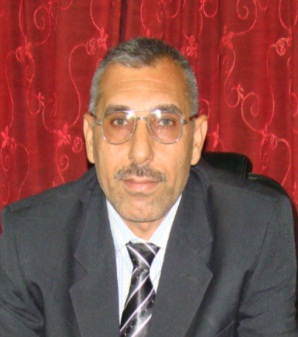 الاسم الرباعي واللقب : فلاح حسن عبد اللطيف قنبر الحسن                           اللقب العلمي : استاذ التولد ومسقط الرأس : 1960 / محافظة بابل – الحلة 	  عنوان السكن : محافظة القادسية -  ديوانية – أم الخيل 	الحالة الاجتماعية : متزوج               عدد الاطفال : 2		مكان العمل : كلية الزراعة / جامعة القادسية تاريخ اول تعيين في وزارة التعليم العالي : 1993المؤهلات العلمية / الشهادة وتاريخها والبلد المانح لها :بكالوريوس : 1982 العراق / جامعة الموصل / كلية الزراعة والغاباتماجستير :  1987 العراق / جامعة الموصل / كلية الزراعة والغابات الاختصاص العام : ثروة حيوانية الاختصاص الدقيق :  تربية وتحسين حيوانالالقاب العلمية  :مدرس :  1996استاذ مساعد :  1999استاذ :   2017المعلومات الوظيفية والمناصب الإدارية :التكريمات: 1-  شارة أم المعارك ، المرسوم الجمهوري ، 105 في 5/ 4/ 1995  .2-  شارة أم المعارك ، المرسوم الجمهوري ، 123 في 5/ 6/ 2000  .3-  رعاية الملاكات العلمية ، الأمر الوزاري 1115 في12/ 6 / 2001  .4-  رعاية الملاكات العلمية ، الأمر الوزاري 1947 في21/ 7/ 2002  .5- تكريم مالي .انجاز المؤتمر العلمي الثالث للأمراض المشتركة / كلية الطب البيطري / جامعة القادسية ، الأمر الوزاري ش / 5084 في 2/ 12/ 2008 .التشكرات :بعض اللجان والنشاطات العلمية :- هيئة تحرير مجلة القادسية لعلوم الطب البيطري (سكرتير التحرير) 2002 - 2009 - هيئة تحرير مجلة القادسية للعلوم الزراعية (سكرتير التحرير) 2009 - 2018- عضو الهيئة التحضيرية لعدد من المؤتمرات العلمية في الجامعة - عضو اللجنة الامتحانية	- عضو اللجنة العلمية- عضو ورئيس لجنة الترقيات العلمية- عضو ورئيس لجنة الاستلال- عضو ورئيس لجنة التعضيدالبحوث المنشورة :المؤلفات :- التهجين بين الاجناس المختلفة من الحيوانات (2010) - مقالات في التقدم العلمي (2013)اشراف الدراسات العليا ( كلية الطب البيطري ) :- طلبة الماجستير :  (7)  طلاب- طلبة الدبلوم :  (1)  طالبالمؤتمرات العلمية المشارك بها :الشركة العراقية لتسويق المنتجات الزراعية ( مشروع الصويرة 2 لإنتاج بيض المائدة )1991-1989الشركة العربية العراقية لإنتاج الالبان ( محطة ابقار الحليب في كصيبة )1993-1991جامعة القادسية1993مقرر فرع التشريح – كلية الطب البيطري1997- 1998 مقرر فرع الصحة العامة – كلية الطب البيطري1998- 1999 رئيس فرع الصحة العامة – كلية الطب البيطري1999- 2005 معاون عميد الشؤون  العلمية - كلية الطب البيطري 24/ 2 /2004 – 3/10 / 2004 رئيس فرع الأحياء المجهرية – كلية الطب البيطري2005- 2009 رئيس قسم الإنتاج الحيواني – كلية الزراعة 2009- 2012تكتاب الشكر1وزارة التعليم والبحث العلمي 586 في 6- 2-20112وزارة التعليم والبحث العلمي 20456 في 22- 7-20103وزارة التعليم والبحث العلمي 776 في 22- 3-20064وزارة التعليم والبحث العلمي 5055 في 10- 5-20015وزارة التعليم والبحث العلمي م و 2/ 208 في 6/5/20206وزارة التعليم والبحث العلمي م و 2/ 532 في 11/8/2020 7وزارة التعليم والبحث العلمي م و 2/ 432 في 1/3/2021 8وزارة التعليم والبحث العلمي م و 2/ 1382 في 18/8/20219وزارة التعليم والبحث العلمي م و 2/ 817 في 30/6/2022 10وزارة التعليم والبحث العلمي م و 2/ 1136 في 25/10/202211وزارة التعليم والبحث العلمي  ب ت5/ 443 في27/9/2020 12وزارة التعليم والبحث العلمي  م و 2/ 476 في 19/4/2023  1رئاسة جامعة القادسية 21286 في 31-12-20132رئاسة جامعة القادسية 2619 في 17-2-20133رئاسة جامعة القادسية 2473 في 21-2-20114رئاسة جامعة القادسية 1268 في 14-2-20075رئاسة جامعة القادسية 582 في 23-1-20066رئاسة جامعة القادسية 3941 في 8-6-20057رئاسة جامعة القادسية 6218 في 3-11-20048رئاسة جامعة القادسية 761 في 28-1-20039رئاسة جامعة القادسية 5065 في 21-7-202010رئاسة جامعة القادسية 5880 في 8-5-1995 11رئاسة جامعة القادسية 5183 في 4-9-2000 12رئاسة جامعة القادسية 5245 في 7-9-2000 13رئاسة جامعة القادسية 7485 في 4-12-2000 14رئاسة جامعة القادسية 2269 في 15-4-2001  15رئاسة جامعة القادسية 9232 في 20-12-200116رئاسة جامعة القادسية 3422 في 30-4-2002  شكر عمادة الكلية ( الطب البيطري ) و ( الزراعة )74  كتاباًتاسم البحثسنة النشرالمجلةالمجلة1تأثير عمر الأم وجنس الجنين على وزن ألام النامية في الأغنام العواسيةمفرد1995مجلة القادسية للعلوم الصرفةالمجلد/1العدد/32بعض العوامل المؤثرة في خصوبة الأغنام العواسيةمفرد1998مجلة القادسية للعلوم الصرفةالمجلد/3العدد/13تأثير العمر والجنس على وزن الجزة في ماعز الإنكورا في العراقمشترك1998مجلة القادسية للعلوم الصرفةالمجلد/3العدد/14انتحاب مجموعة من الحملان العواسية اعتمادا على وزن الفطاممفرد1999مجلة القادسية للعلوم الصرفةالمجلد/4العدد/15تقييم بعض العوامل المؤثرة في أوزان الميلاد والفطام في الأغنام العواسيةمشترك1999مجلة القادسية للعلوم الصرفةالمجلد/4العدد/16تقدير المعامل التكراري لوزن الميلاد في الأغنام العواسيةمشترك2000مجلة القادسية للعلوم الصرفةالمجلد/5العدد/17دراسة بعض مظاهر الأداء التناسلي في ابقار الحليب (الهولشتاين فريزيان)1- بعض العوامل المؤثرة في طول فترة الحمل ووزن الميلادمشترك2000مجلة القادسية للعلوم الصرفةالمجلد/5العدد/18دراسة بعض مظاهر الأداء التناسلي في ابقار الحليب (الهولشتاين فريزيان) 2-  الكفاءة التناسليةمفرد2000مجلة الطبيب البيطري العراقيةالمجلد/3العدد/19دراسة بعض العوامل غير الوراثية المؤثرة في اداء الماعز المحليمشترك2001مجلة القادسية للعلوم الصرفةالمجلد/6العدد/110دراسة منحني النمو في الماعز المحلي من الولادة حتى عمر تسعة اشهرمشترك2001مجلة القادسية للعلوم الصرفةالمجلد/6العدد/111دراسة الولادات التوأمية في أبقار الحليب الهولشتاين فريزيانمفرد2001مجلة القادسية للعلوم الصرفةالمجلد/6العدد/112تقييم منحني الإنتاج لقطيع من الدجاج البياض التجاري في العراقمشترك2001مجلة القادسية للعلوم الصرفةالمجلد/6العدد/113بعض العوامل المؤثرة على وزن الميلاد , وزن الفطام والزيادة اليومية لعجول الفريزيان في وسط العراقمشترك2001مجلة القادسية للعلوم الصرفةالمجلد/6العدد/114تقدير المكافئ الوراثي لوزن الميلاد والفطام في ماشية الفريزيانمشترك2001مجلة القادسية للعلوم الصرفةالمجلد/6العدد/115تقدير المعالم الوراثية والمظهرية لوزن الميلاد ,وزن الفطام ومعدل الزيادة اليومية في ماشية الفريزيانمشترك2002مجلة القادسية لعلوم الطب البيطريالمجلد/1العدد/116تأثير العمر والجنس في عدد حويصلات الصوف الأولية والثانوية للأغنام العواسيةمشترك2002مجلة القادسية لعلوم الطب البيطريالمجلد/1العدد/117دراسة نسيجية لجلد الأغنام العواسيةمشترك2002مجلة القادسية لعلوم الطب البيطريالمجلد/1العدد/218بعض العوامل المؤثرة على عدد التلقيحات اللازمة للإخصاب في ابقار الفريزيان في العراقمشترك2005مجلة القادسية لعلوم الطب البيطريالمجلد/4العدد/119اهم الحالات السريرية المسجلة في العجول خلال فترة الرضاعة في محطة ابقار الحليب في كصيبةمشترك2005مجلة القادسية لعلوم الطب البيطريالمجلد/4العدد/220دراسة مقارنة للصورة الدموية والكيمو حيوية لذكور وإناث فروج اللحم تحت تأثير المياه الصناعيةمشترك2005مجلة القادسية لعلوم الطب البيطريالمجلد/4العدد/121بعض العوامل الوراثية والبيئية المؤثرة في معدل هلاك العجولمشترك2006مجلة القادسية لعلوم الطب البيطريالمجلد/5العدد/122تقدير المعالم الوراثية والقيم التربوية لإنتاج الحليب في ماشية الفريزيانمشترك2006مجلة القادسية لعلوم الطب البيطريالمجلد/5العدد/223تأثير إضافة كبريتات النحاس ومعقده النيكوتين الى عليقة الدجاج البياض في تركيز كوليسترول البيض والدممشترك2008مجلة القادسية لعلوم الطب البيطريالمجلد/7العدد/124دراسة مسحية وعلاجية لإصابة الأغنام بالجرب الساركوبتي في محافظة النجفمشترك2008مجلة التقني/البحوث الزراعيةالمجلد/21العدد/125دراسة مقارنة بين القشدة المحلية وإنتاج معمل البان القادسية باستخدام المؤشرات الميكروبيةمشترك2009مجلة القادسية لعلوم الطب البيطريالمجلد/8العدد/226دراسة تقييمية للجودة الصحية للجبن المنتج محليا ومقارنته بإنتاج معمل البان القادسيةمشترك2010مجلة القادسية لعلوم الطب البيطريالمجلد/9العدد/227دراسة مقارنة تأثير استخدام المضاد الحيوي (الاوكسي تتراسايكلين )والمعزز الحيوي العراقي كإضافات غذائية في علائق فروج اللحم على 1- الأداء الإنتاجيمشترك2010مجلة الانبار للعلوم الزراعيةالمجلد/8العدد/228تحليل المكونات الكيمياوية للحليب الخام في بعض حيوانات المزرعة في مدينة الديوانية باستخدام جهاز التحليل بالموجات فوق الصوتيةمشترك2011مجلة القادسية لعلوم الطب البيطريالمجلد/10العدد/129تلوث أعلاف فروج اللحم بسموم الافلا في بعض حقول مدينة الديوانيةمشترك2011مجلة القادسية لعلوم الطب البيطريالمجلد/10العدد/130تأثير مستويات مختلفة من البروتين ومسحوق حبة البركة في بعض مظاهر الاداء التناسلي والانتاجي للأرانب المحليةمشترك2011مجلة القادسية للعلوم الزراعيةالمجلد/1العدد/131دراسة مقارنة تأثير استخدام المضاد الحيوي (الاوكسي تتراسايكلين) والمعزز الحيوي العراقي وخليطهما كإضافات غذائية في علائق فروج اللحم:II: بعض المعايير الكيموحيوية والمناعية.مشترك2011مجلة القادسية للعلوم الزراعيةالمجلد/1العدد/132تأثير اضافة خميرة الخبز والحبة السوداء في بعض الصفات الانتاجية والكيموحيوية للحملان الذكرية لأغنام العواسيمشترك2012مجلة الفرات للعلوم الزراعيةمجلد/4 العدد/233دراسة مقارنة لبعض الجراثيم الدالة في الحليب الخام للأبقار والجاموس في مدينة الديوانية  مشترك2012مجلة القادسية لعلوم الطب البيطريمجلد/11العدد/334استخدام تقنية الاستشراب السائل عالية الاداء HPLC في الكشف الكمي والنوعي لسموم الافلا في اكباد الدجاج المحلي والمستورد في مدينة الديوانية  مشترك2012مجلة القادسية لعلوم    الطب البيطريمجلد/11العدد /335تأثير مستويات مختلفة من مسحوق حبة البركة (الحبة السوداءsativa  Nigella  ) في اداء مواليد وامهات الارانب المحلية  مشترك2014مجلة المثنى للعلوم الزراعيةمجلد/ 2العدد/ 136التنبؤ بإنتاج الحليب ونمو المواليد في الاغنام والماعز خلال فترة الرضاعةمفرد2017مجلة المثنى للعلوم الزراعيةمجلد/ 5العدد/ 237دراسة بعض المعايير الدموية والكيموحيوية وعلاقتها بإنتاج الحليب في الاغنام العواسية والماعز المحليمفرد2017مجلة الفرات للعلوم الزراعيةمجلد/ 9العدد/ 238Comparative study of some indicator bacteria of sheep and goats raw milk in Al-Qadisiyah Province                                      مشترك2018Al-Qadisiyah      J. Vet. Med. Sci.                Vol. 7  No. 2   39Aflatoxins B1 and M1 residues in chickens livers in Al Diwaniyah city                             مشترك2018Al-Qadisiyah      J. Vet. Med. Sci.                Vol. 7  No. 2   40The linear association between live body weight and some body measurements in some chicken strains                                   مفرد2019Plant ArchivesVol. 19No . 1 41The effect of smoking types in some semen characteristics of men in the city of Diwaniyah . Iraq                                                                 مشترك2019Research J. Pharm. and Tech.                Vol.12No.7 42Growth manifestations in births of local sheep and goats .                                                       مفرد2020Indian J. Ecology  Vol.47No1043The effect of adding flaxseed in local sheep diet on some blood and biochemical parameters .مشترك2021Indian J. Ecology  48 Special Issue (13) 44Some blood and biochemical parameters and body dimensions in Awassi sheep.مشترك 2021 IOP Conf. Series: Earth and Environmental Science   735- 012010 45 Intestinal Escherichia coli and Cutaneous Staphylococcus aureus Bacterial Contamination of the Operation Lounges in Al-Diwaniyah Province Hospitalsمشترك2021 Al-Qadisiyah Journal of Pure Science Vol.(62) Issue (1)46Body Condition Score and Its Association with Productive and Reproductive Performance and Health Status in Dairy Cattle: Review Articleمفرد2022IOP Conf. Series: Earth and Environmental Sciencedoi:10.1088/1755-1315/1060/1/01206947 Study of Some Genetic Markers and its Association with Performance Parameters of Iraqi Awassi Sheep: Review Article مفرد2023CENTRAL ASIAN JOURNAL OF MEDICAL AND NATURAL SCIENCES Vol: 04 Issue: 03 تاسم المؤتمرالمكانالتاريخنوع المشاركة1المؤتمر العلمي الأولجامعة القادسية11-12/4/1995باحث2المؤتمر العلمي الثانيجامعة القادسية25-26/3/1997باحث3المؤتمر العلمي الثالثجامعة القادسية5-6/4/1999باحث4المؤتمر العلمي الرابعجامعة القادسية28-29/3/2001باحث5المؤتمر العلمي المهني السابعنقابة الأطباء البيطريين في العراق – بغداد10-12/11/1999باحث6المؤتمر القطري الأول لعلوم الطب البيطريجامعة القادسية18-19/11/2000باحث7المؤتمر القطري الثاني لعلوم الطب البيطريجامعة القادسية4-5/12/2003باحث8المؤتمر العلمي الخامسجامعة القادسية21-22/12/2005باحث9المؤتمر العلمي الأول لكلية العلومجامعة المثنى9-10/12/2007باحث10المؤتمر العلمي الثالث لعلوم الطب البيطريجامعة القادسية8-9/10/2008باحث11المؤتمر العلمي الثاني لكلية الزراعةجامعة بابل16-17/11/2009باحث12المؤتمر العلمي السادس لكلية الطب البيطري ( الدولي الاول ) جامعة القادسية27-28 / 9/ 2017باحث13 المؤتمر الدولي العلمي الزراعي الافتراضي الثاني / كلية الزراعة جامعة القادسية 21-22 / 1 / 2021 باحث 14المؤتمر الدولي العلمي الزراعي الافتراضي الثالث / كلية الزراعة جامعة القادسية 8-9 / 6 / 2022 باحث15المؤتمر الدولي العلمي الزراعي الافتراضي الرابع / كلية الزراعةجامعة القادسية 17-18 / 5 / 2023 باحث